   Förderverein BBS J. v. Liebig Höfestraße e. V            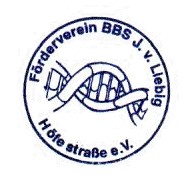 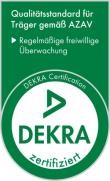 Höfestr. 37, 30163 Hannover   Mobil: 0172/ 51 08 305    Foerderverein.BBS.Hoefestrasse@web.de    www.wir-bilden-aus.com Ihr Kurs im Detail Histologie für Laboranten - insbesondere Biologielaboranten im 2. Ausbildungsjahr   Bildungsart: Fortbildung/Qualifizierung   Rechtliche Grundlage: Ausbildungsrahmenplan Biologielaborant (VO 2009), lfd. Nr. 11.2  Histologische Arbeiten Gewebe und Gewebeproben von Organismen      entnehmen, fixieren und einbetten Gewebeschnitte herstellen, färben und eindecken histologische Präparate mikroskopieren und identifizieren d) Objekte in histologischen Präparaten mikroskopisch vermessen Ort:  Justus-von-Liebig-Schule, Standort Höfestraße, Hannover  Kursumfang: 18 Unterrichtsstunden (an 2 Tagen)  Termine: Auf Anfrage Kosten: 150 Euro   Förderverein BBS J. v. Liebig Höfestraße e. V            Höfestr. 37, 30163 Hannover   Mobil: 0172/ 51 08 305    Foerderverein.BBS.Hoefestrasse@web.de    www.wir-bilden-aus.com Kursinhalte: Theorie und Praxis Vorbereitung von Organproben Ausgießen von Organstücken in Paraffin  Vorbereiten von Paraffinblöcken zum Schneiden  4.Schneiden von Paraffinblöcken mit einem Schlittenmikrotom und einem Rotationsmikrotom  Aufziehen von Schnitten auf Objektträger  Berechnen/Ansetzen von Lösungen für die Färbung (Alkoholreihen, Färbelösungen)  Durchführen einer Histologischen Färbung (HE-Färbung)  Eindecken von Schnitten zu Dauerpräparaten  Mikroskopieren von histologischen Präparaten, Messen unter dem Mikroskop  Anatomie und Histologie von  Speiseröhre/Luftröhre, Darm, Leber, Bauchspeicheldrüse Ovar, Hoden, Lunge, Niere Dokument: Kursinhalt Histologie Bearbeitet von: Bartels Freigegeben von: Vorstand  Version: 02.07.11.2018 Seite 1 von 2 Dokument: Kursinhalt Histologie Bearbeitet von: Bartels Freigegeben von: Vorstand  Version: 02.07.11.2018 Seite 2 von 2 